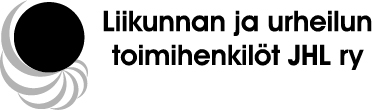 ESITYSLISTA 8.11.2022LIIKUNNAN JA URHEILUN TOIMIHENKILÖT JHL RY:N SÄÄNTÖMÄÄRÄINEN SYYSKOKOUSAika	tiistai 22.11.2022 klo 15.00–16.30  Paikka		Sokos Hotel Tripla, Fredikanterassi 1 B, Pasila, 00520 HelsinkiKokoukseen on mahdollista osallistua myös etäyhteydellä.	Ilmoittautumiset puheenjohtajalle: stina.koivisto@eslu.fi viimeistään 18.11.2022, paikalle tulevia pyydetään ilmoittamaan myös mahdolliset ruoka-aineallergiat. Kokoukseen paikalle tuleville korvataan matkakulut.
Kokouksen avaaminenKokouksen järjestäytyminenKokouksen laillisuuden ja päätösvaltaisuuden toteaminenLäsnä olevien yhdistyksen jäsenten toteaminenValitaan kaksi varsinaista toiminnantarkastajaa ja kaksi varatoiminnantarkastajaaHyväksytään toimintasuunnitelma vuodelle 2023Päätetään yhdistyksen toimihenkilöille maksettavista korvauksistaHyväksytään talousarvio vuodelle 2023Päätetään yhdistyksen kokouksen koollekutsumistavasta ja -ajasta ottaen huomioon 10 §:n 6. kohdan määräyksetPäätetään mahdollisista muista esille tulevista asioistaKokouksen päättäminenTervetuloa kokoukseenStina Koivisto, puheenjohtajaTiedoksi	Toimintasuunnitelma ja talousarvio vuodelle 2023 ovat kutsun liitteenä ja löytyvät myös yhdistyksen nettisivuilta www.urheilutoimihenkilot.fi